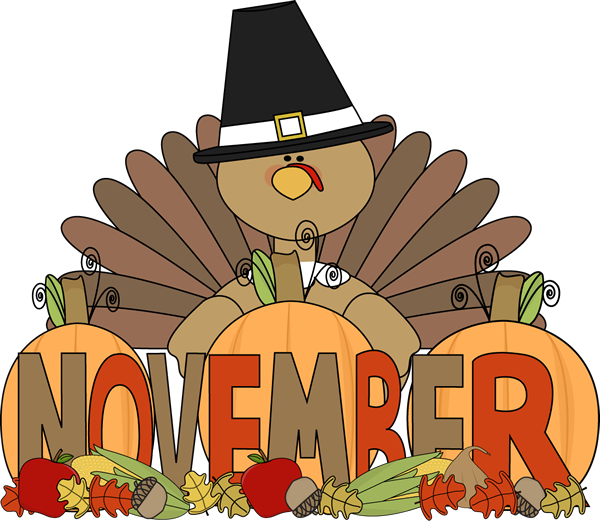 Reading Homework From Mrs. AraujoReread the set of paper stories several times, pointing to each word.  Keep packet at home.Learn the below remaining 20 preprimer sight words.  We need to recognize these “in a flash.”  BONUS:  Learn how to spell them, too!On the PreK-2 LiveBinders at www.mrsjudyaraujo.com, help your child with the:“Blends/Double or Bonus Letters” tab ~ notice bright green tabs at the bottom of the page, as well.funnybluelittlelookplaythreeyellowupseemakewherecomebigreddowncanhelpforitrun